Objetivo: OA 3TEMA: Adorno Fiestas PatriasMATERIALES: 3 aros de cartón corrugado o de embalaje: 2 de 30 cm de diámetro y 1 de 20 cm de diámetro con un ancho de 8 cm más menos, cartulina color blanco, azul y rojo, témpera  color blanco, azul y rojo, Tijeras, pegamento, pitilla: 9 de 15 cm y 3 de 20 cm.INSTRUCCIONESPintarás los 3 aros ya recortados, uno de color azul, uno de color blanco y el otro de color rojo.Luego, recortarás las estrellas que vienen al final de esta guía que serán tu modelo a seguir y deberás remarcarlas con tu lápiz mina en cada una de las cartulinas solicitadas.Después, pegarás las estrellas alrededor de cada aro, con tal que se coloque una encima cada una de ellasFinalmente pondrás tres estrellas colgando en el aro (blanco, azul y rojo) con la pitilla ya recortada para que cuelgue en el adorno.Puedes colgarlo en tu puerta para esperar el 18 de septiembre.Dudas, consultar a tu profesor.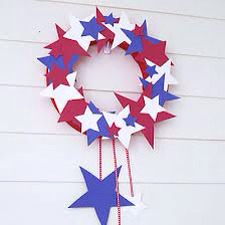 *El trabajo se debe realizar en las clases de ArtesPAUTA DE COTEJO Enviar evidencia del trabajo por correo electrónico con fotos claras (mínimo 3) de manera ordenada al correo zsantis@colegiodelreal.cl para su revisión. Recuerda que al redactar un correo electrónico, debes cumplir con el formato solicitadoAsunto: Trabajo artes 5º BásicoProfesor Zamir:Envío Trabajo de artes sobre Fiestas PatrasCumplo con lo solicitado.Se despide atentamente:(Nombre y apellido)5º Año BásicoColegio Del RealPor favor, respetar horarios y no enviar correos más allá de las 20 horas.Plazo hasta el día JUEVES 16 DE SEPTIEMBRE A LAS 19:00 HORAS 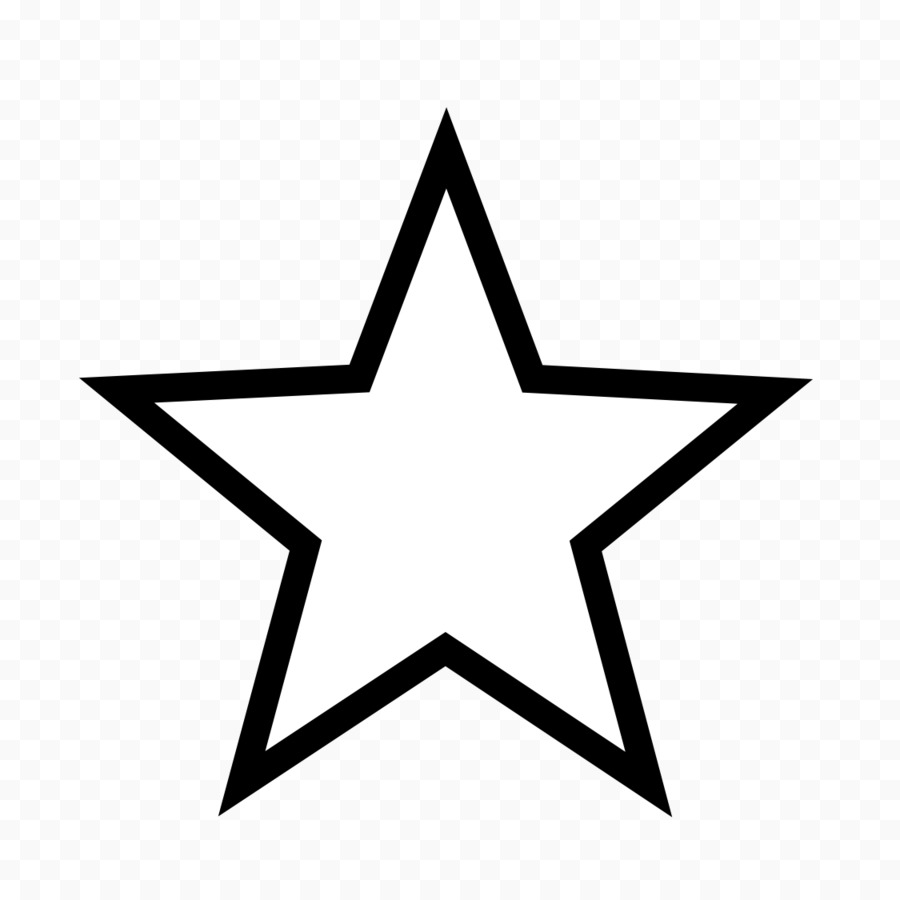 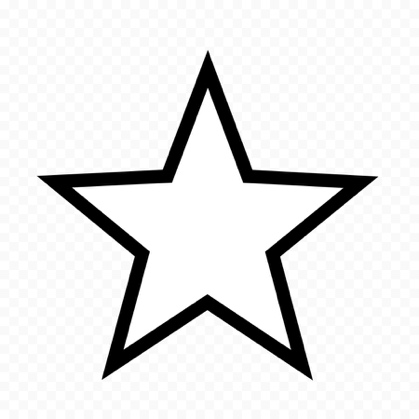 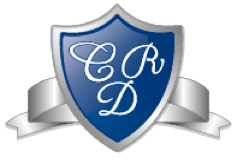 ARTES CLASE Nº 35° BÁSICONombre:_______________________________Fecha: 02 septiembre 2021   Profesor: Zamir Santis KifafiCATEGORÍASPUNTAJECUMPLE CON LOS MATERIALES/5TRABAJO TERMINADO/10ENTREGA EN LA FECHA ESTIPULADA/5ENTREGA TRABAJO LIMPIO Y ORDENADO/10SIGUE LAS INDICACIONES DEL ADORNO DE FIESTAS PATRIAS/4CUMPLE CON EL FORMATO CORREO ELECTRÓNICO FORMAL/2TOTAL/36